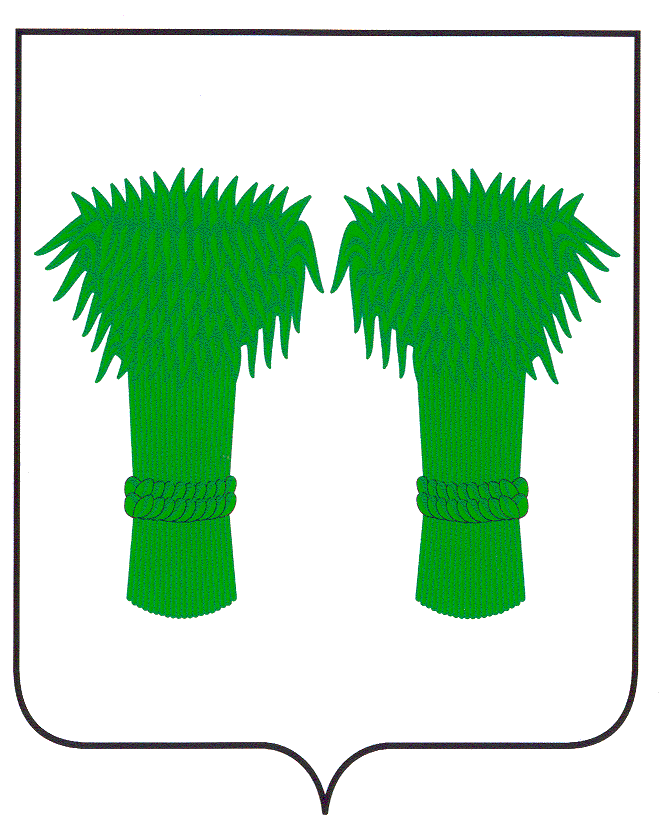  РОССИЙСКАЯ ФЕДЕРАЦИЯ    КОСТРОМСКАЯ ОБЛАСТЬАДМИНИСТРАЦИЯ КАДЫЙСКОГО МУНИЦИПАЛЬНОГО РАЙОНАПОСТАНОВЛЕНИЕ22 мая  2019 г.	                                                                                                           № 181Об утверждении плана проведенияэкспертизы муниципальных правовыхактов Кадыйского муниципального района Костромской области на 2019год	     В соответствии с Порядком проведения экспертизы муниципальных нормативных правовых актов Кадыйского муниципального района, затрагивающих вопросы осуществления предпринимательской и инвестиционной деятельности, утвержденным постановлением администрации Кадыйского муниципального района Костромской области № 178, от 21 мая 2019г. администрация Кадыйского муниципального района Костромской области постановляет:1. Утвердить прилагаемый план проведения экспертизы муниципальных правовых актов Кадыйского муниципального района Костромской области на 2019год (далее –План).2. Отделу по экономике, имущественно-земельным отношениям, размещению муниципального заказа, ценообразованию, предпринимательству и защите прав потребителей администрации Кадыйского муниципального района разместить План на официальном сайте администрации Кадыйского муниципального района.3.  Контроль за выполнением настоящего постановления возложить на  заместителя главы  по экономике  администрации Кадыйского   муниципального района.4.  Настоящее постановление вступает в силу с момента подписания.Глава администрации Кадыйского муниципального района                                                         В.В. ЗайцевПриложениеутверждено постановлением администрации Кадыйского муниципального района                                                                                     22 мая 2019г. № 181План проведения экспертизы муниципальных правовых актов Кадыйского муниципального района Костромской области на 2019 год№Вид, наименование муниципального правового актаДата принятия издания, регистрационный номер муниципального правового актаПоложения муниципального правового акта, подлежащие экспертизеСрок проведения экспертизыИнициатор экспертизы муниципального правового акта1Решение Собрания депутатов Кадыйского муниципального района «Об утверждении положения о муниципальной поддержке инвестиционной деятельности, осуществляемой в форме капитальных вложений на территории Кадыйского муниципального района»от 29.06.2018г.  № 274статья 8октябрь-ноябрь 2019 годаадминистрация Кадыйского муниципального района